УТВЕРЖДЕНОпостановлением сельской администрации  МО Шебалинское сельское поселение№ 60-п от  10 октября 2016 г.(с изменениями внесенными постановлениями№ 74-п от 23.10.2017 г., № 14-п от 19.02.2018 г., № 4-п от 22.01.2020 г. )Административный регламент предоставления муниципальной услуги по выдаче разрешения на строительство I. Общие положенияАдминистративный регламент предоставления муниципальной услуги по выдаче разрешения на строительство (далее - административный регламент) разработан на основании Градостроительного кодекса Российской Федерации, Федерального закона от 27.07.2010 №210-ФЗ «Об организации предоставления государственных и муниципальных услуг».Административный регламент устанавливает порядок и стандарт предоставления муниципальной услуги по выдаче разрешения на строительство (далее - муниципальная услуга), в том числе в электронной форме с использованием федеральной государственной информационной системы «Единый портал государственных и муниципальных услуг (функций)» (далее - ЕПГУ) и информационно-телекоммуникационной сети Интернет с соблюдением норм законодательства Российской Федерации о защите персональных данных, а также состав, последовательность и сроки выполнения административных процедур, требования к порядку их выполнения, порядок и формы контроля за исполнением административного регламента, досудебный (внесудебный) порядок обжалования решений и действий (бездействия) органа, предоставляющего муниципальную услугу, а также должностных лиц, муниципальных служащих.Муниципальная услуга предоставляется сельской администрацией муниципального образования Шебалинское сельское поселение области физическим и юридическим лицам (далее - заявитель) в целях строительства, реконструкции объектов капитального строительства (включая объекты индивидуального жилищного строительства), линейных объектов на принадлежащем им земельном участке, расположенном на территории Шебалинского сельского поселения. Информирование о предоставлении муниципальной услуги, процедура предоставления муниципальной услуги осуществляется сельской администрацией муниципального образования Шебалинское сельское поселениеМесто нахождения сельской администрации муниципального образования Шебалинское сельское поселение (далее - Администрация) 649220, Республика Алтай, Шебалинский район, с. Шебалино, ул. Советская, д. 44, Телефон/факс: 8 (388 49) 22 3 73/22 5 32Адрес электронной почты Администрации: shebalino.sadm@yandex.ru  Адрес официального сайта Администрации: шебалинское.рфГрафик работы Администрации:понедельник-пятница  с 9.00 до 17.00, перерыв на обед с 13.00 до 14.00суббота, воскресенье (выходные дни)Прием заявлений о выдаче разрешения на строительство осуществляется в Администрации по адресу: 649220, Республика Алтай, Шебалинский район, с. Шебалино, ул. Советская, д. 44, График приема заявителей по вопросам выдачи разрешения на строительство, а также график приема заявлений о выдаче разрешения на строительство и документов:Понедельник- четверг с 9.00 до 16.30, перерыв на обед с 13.00 до 14.00 Сведения о месте нахождения, номерах телефонов Администрации, адресах электронной почты Администрации размещаются на официальном сайте Администрации, ЕПГУ и в многофункциональном центре предоставления государственных и муниципальных услуг (далее - МФЦ).Для получения информации по вопросам предоставления муниципальной услуги, в том числе о ходе предоставления муниципальной услуги, заявитель обращается:в устной форме лично в Администрацию, в соответствии с графиком приема заявителей по вопросам выдачи разрешения на строительство,по телефону в Администрацию в соответствии с графиком работы Администрации, в письменной форме лично или почтовым отправлением в адрес Администрации,в электронной форме, в том числе через ЕПГУ.При устном обращении (лично или по телефону) заявителя за информацией по вопросам предоставления муниципальной услуги, в том числе о ходе предоставления муниципальной услуги, специалист Администрации осуществляет устное информирование обратившегося за информацией заявителя.При устном обращении заявителя лично, содержание устного обращения заносится в журнал приема заявителей по вопросам выдачи разрешения на строительство. В случае если изложенные в устном обращении факты и обстоятельства являются очевидными и не требуют дополнительной проверки, ответ на обращение с согласия заявителя может быть дан устно в ходе личного приема, о чем делается запись в журнале приема заявителей по вопросам выдачи разрешения на строительство. Время ожидания в очереди при личном обращении не должно превышать 15 минут.Ответ на телефонный звонок должен содержать информацию о фамилии, имени, отчестве и должности сотрудника, принявшего телефонный звонок.При ответах на телефонные звонки и обращения заявителей лично в часы приема сотрудники Отдела подробно и в вежливой форме информируют обратившихся по интересующим их вопросам.Если для подготовки ответа на устное обращение требуется более 15 минут, сотрудники Администрации, осуществляющие устное информирование, предлагают заявителю назначить другое удобное для него время для устного информирования либо направить заявителю письменный ответ посредством почтового отправления либо в электронной форме.При получении от заявителя письменного обращения о предоставлении информации по вопросам предоставления муниципальной услуги, в том числе о ходе предоставления муниципальной услуги, информирование осуществляется в письменной форме посредством почтового отправления или в электронной форме.Письменный ответ подписывается главой администрации и содержит фамилию и номер телефона исполнителя и выдается заявителю лично или направляется по почтовому адресу, указанному в обращении, или по электронной почте, указанной в обращении, или через ЕПГУ.Если в письменном обращении не указаны фамилия физического лица (наименование юридического лица), направившего обращение, или почтовый адрес, адрес электронной почты, по которому должен быть направлен ответ, ответ на обращение не дается.Ответ на обращение направляется заявителю в течение 30 (тридцати) дней со дня регистрации обращения в Администрации.II. Стандарт предоставления муниципальной услугиНаименование муниципальной услуги: выдача разрешения на строительство.Предоставление муниципальной услуги осуществляется сельской администрацией  муниципального  образования  Шебалинское сельское поселениеЗапрещено требовать от заявителя осуществления действий, в том числе согласований, необходимых для получения муниципальной услуги и связанных с обращением в иные государственные органы, органы местного самоуправления и организации, за исключением получения услуг, включенных в перечень услуг, которые являются необходимыми и обязательными для предоставления муниципальных услуг. Результатом предоставления муниципальной услуги является выдача разрешения на строительство.Разрешение на строительство оформляется по форме, утвержденной приказом Министерства строительства и жилищно-коммунального хозяйства Российской Федерации от 19.02.2015 № 117/пр «Об утверждении формы разрешения на строительство и формы разрешения на ввод объекта в эксплуатацию», в двух экземплярах.В предоставлении муниципальной услуги отказывается по основаниям, предусмотренным пунктом 2.9.Отказ в предоставлении муниципальной услуги оформляется уведомлением об отказе в выдаче разрешения на строительство по образцу (приложение № 1). Срок предоставления муниципальной услуги - в течение 5 (Пяти) рабочих дней со дня получения заявления о выдаче разрешения на строительство.  Предоставление муниципальной услуги осуществляется в соответствии с:Градостроительным кодексом Российской Федерации (далее - Кодекс) («Российская газета», 2004, № 290);Федеральным законом от 06.10.2003 № 131-ФЭ «Об общих принципах организации местного самоуправления в Российской Федерации» («Российская газета», 2003, № 202);Федеральным законом от 29.12.2004 № 191-ФЗ «О введении в действие Градостроительного кодекса Российской Федерации» («Российская газета», 2004, № 290);Федеральным законом от 27.07.2006 № 152-ФЗ «О персональных данных» («Собрание законодательства Российской Федерации», 2006, № 31, часть 1);постановлением Правительства Российской Федерации от 08.09.2010 № 697 «О единой системе межведомственного электронного взаимодействия» («Собрание законодательства Российской Федерации», 2010, № 38);постановлением Правительства Российской Федерации от 07.07.2011 № 553 «О порядке оформления и представления заявлений и иных документов, необходимых для предоставления государственных и (или) муниципальных услуг, в форме электронных документов» («Собрание законодательства Российской Федерации», 2011, № 29);постановлением Правительства Российской Федерации от 25.06.2012 № 634 «О видах электронной подписи, использование которых допускается при обращении за получением государственных и муниципальных услуг» («Российская газета», 2012, № 148);приказом Министерства строительства и жилищно-коммунального хозяйства Российской Федерации от 19.02.2015 № 117/пр «Об утверждении формы разрешения на строительство и формы разрешения на ввод объекта в эксплуатацию» (Официальный интернет-портал правовой информации http://www.pravo.gov.ru, 13.04.2015);уставом сельской администрации МО Шебалинское сельское поселение. 2.6. По выбору заявителя заявление о выдаче разрешения на строительство и документы, необходимые для предоставления муниципальной услуги представляются одним из следующих способов: лично в Администрацию или МФЦ,почтовым отправлением по месту нахождения Администрации, в электронной форме путем направления запроса на адрес электронной почты Администрации с помощью официального сайта Администрации или посредствам личного кабинета ЕПГУ.По заявлению заявителя о выдаче разрешения на отдельные этапы строительства, разрешение на строительство выдается на отдельные этапы строительства в соответствии с административным регламентом.Разрешение на строительство оформляется на весь срок действия, предусмотренный проектом организации строительства объекта капитального строительства, за исключением случая, когда разрешение на строительство выдано на отдельные этапы строительства.Срок действия разрешения на строительство при переходе права на земельный участок и объекты капитального строительства сохраняется, за исключением случаев, когда действие такого разрешения на строительство было прекращено в предусмотренном Кодексом порядке.2.6.1. Перечень необходимых и обязательных для предоставления муниципальной услуги документов, предоставляемых самостоятельно заявителем:В целях строительства, реконструкции объектов капитального строительства (за исключением объектов индивидуального жилищного строительства), линейных объектов:1)    заявление о выдаче разрешения на строительство, по образцу (приложение № 2);2)   правоустанавливающие документы на земельный участок (если указанные документы (их копии или сведения, содержащиеся в них) отсутствуют в Едином государственном реестре прав на недвижимое имущество и сделок с ним);3) при наличии соглашения о передаче в случаях, установленных бюджетным законодательством Российской Федерации, органом государственной власти (государственным органом), Государственной корпорацией по атомной энергии «Росатом», органом управления государственным внебюджетным фондом или органом местного самоуправления полномочий государственного (муниципального) заказчика, заключенного при осуществлении бюджетных инвестиций, - указанное соглашение, правоустанавливающие документы на земельный участок правообладателя, с которым заключено это соглашение;материалы, содержащиеся в проектной документации:пояснительная записка;            схема планировочной организации земельного участка, выполненная в соответствии с градостроительным планом земельного участка, с обозначением места размещения объекта капитального строительства, подъездов и проходов к нему, границ зон действия публичных сервитутов, объектов археологического наследия;схема планировочной организации земельного участка, подтверждающая расположение линейного объекта в пределах красных линий, утвержденных в составе документации по планировке территории применительно к линейным объектам;схемы, отображающие архитектурные решения;сведения об инженерном оборудовании, сводный план сетей инженерно- технического обеспечения с обозначением мест подключения (технологического присоединения) проектируемого объекта капитального строительства к сетям инженерно-технического обеспечения;проект организации строительства объекта капитального строительства;проект организации работ по сносу или демонтажу объектов капитальногостроительства, их частей;перечень мероприятий по обеспечению доступа инвалидов к объектам здравоохранения, образования, культуры, отдыха, спорта и иным объектам социально-культурного и коммунально-бытового назначения, объектам транспорта, торговли, общественного питания, объектам делового, административного, финансового, религиозного назначения, объектам жилищного фонда в случае строительства, реконструкции указанных объектов при условии, что экспертиза проектной документации указанных объектов не проводилась в соответствии со статьей 49 Кодекса;положительное заключение экспертизы проектной документации объекта капитального строительства (применительно к отдельным этапам строительства в случае, предусмотренном частью 12.1 статьи 48 Кодекса), если такая проектная документация подлежит экспертизе в соответствии со статьей 49 Кодекса, положительное заключение государственной экспертизы проектной документации - в случаях, предусмотренных частью 3.4 статьи 49 Кодекса;согласие всех правообладателей объекта капитального строительства в случае реконструкции такого объекта, за исключением указанных в абзаце 17 пункта 2.6.1. случаев реконструкции многоквартирного дома;в случае проведения реконструкции государственным (муниципальным) заказчиком, являющимся органом государственной власти (государственным органом), Государственной корпорацией по атомной энергии "Росатом", органом управления государственным внебюджетным фондом или органом местного самоуправления, на объекте капитального строительства государственной (муниципальной) собственности, правообладателем которого является государственное (муниципальное) унитарное предприятие, государственное (муниципальное) бюджетное или автономное учреждение, в отношении которого указанный орган осуществляет соответственно функции и полномочия учредителя или права собственника имущества, - соглашение о проведении такой реконструкции, определяющее в том числе условия и порядок возмещения ущерба, причиненного указанному объекту при осуществлении реконструкции;решение общего собрания собственников помещений в многоквартирном доме, принятое в соответствии с жилищным законодательством в случае реконструкции многоквартирного дома, или, если в результате такой реконструкции произойдет уменьшение размера общего имущества в многоквартирном доме, согласие всех собственников помещений в многоквартирном доме;копия свидетельства об аккредитации юридического лица, выдавшего положительное заключение негосударственной экспертизы проектной документации, в случае если представлено заключение негосударственной экспертизы проектной документации.В целях строительства, реконструкции объектов индивидуального жилищного строительства:заявление о выдаче разрешения на строительство, по образцу (приложение № 3);2)    правоустанавливающие документы на земельный участок (если указанные документы (их копии или сведения, содержащиеся в них) отсутствуют в Едином государственном реестре прав на недвижимое имущество и сделок с ним);3)    схема планировочной организации земельного участка с обозначением места размещения объекта индивидуального жилищного строительства.2.6.2. Документы и информация, запрашиваемые, в том числе в электронной форме по каналам межведомственного взаимодействия, находящиеся в распоряжении органов государственной власти, органов местного самоуправления, либо подведомственных государственным органам или органам местного самоуправления организаций, участвующих в предоставлении муниципальной услуги, но которые заявитель может представить по собственной инициативе:правоустанавливающие документы на земельный участок - в Управлении Федеральной службы государственной регистрации, кадастра и картографии по Новосибирской области;градостроительный план земельного участка - в Администрации или, в случае выдачи разрешения на строительство линейного объекта, реквизиты проекта планировки территории и проекта межевания территории - в Министерстве регионального развития Республики Алтай.разрешение на отклонение от предельных параметров разрешенного строительства, реконструкции (в случае если застройщику было предоставлено такое разрешение в соответствии со статьей 40 Кодекса) (для объектов капитального строительства) - в Министерстве регионального развития Республики Алтай.Запрещается требовать от заявителя:представления документов и информации или осуществления действий, представление или осуществление которых не предусмотрено нормативными правовыми актами, регулирующими отношения, возникающие в связи с предоставлением муниципальной услуги;предоставления документов и информации, которые в соответствии с нормативными правовыми актами Российской Федерации, нормативными правовыми актами Республики Алтай, муниципальными правовыми актами находятся в распоряжении государственных органов, предоставляющих государственные услуги, иных государственных органов, органов местного самоуправления и (или) подведомственных государственным органам и органам местного самоуправления организаций, участвующих в предоставлении государственных или муниципальных услуг, за исключением документов, указанных в части 6 статьи 7 Федерального закона от 27.07.2010 № 210-ФЗ «Об организации предоставления государственных и муниципальных услуг».Основания для отказа в приеме документов, необходимых для предоставления муниципальной услуги, отсутствуют.Основания для приостановления предоставления муниципальной услуги отсутствуют.Основаниями для отказа в выдаче разрешения на строительство являются:отсутствие документов в соответствии с пунктами 2.6.1, 2.6.2;несоответствие	представленных	документов	требованиямградостроительного плана земельного участка или в случае выдачи разрешения на строительство линейного объекта требованиям проекта планировки территории и проекта межевания территории;несоответствие требованиям, установленным в разрешении на отклонение от предельных параметров разрешенного строительства, реконструкции.Неполучение или несвоевременное получение запрошенных документов в соответствии с пунктом 2.6.2 не является основанием для отказа в выдаче разрешения на строительство.Документ, указанный в пп. 2 пункта 2.6.2 (градостроительный план земельного участка), заявитель получает в соответствии с перечнем услуг, которые являются необходимыми и обязательными для предоставления муниципальных услуг Администрацией:- муниципальная услуга по подготовке и выдаче градостроительного плана земельного участка в виде отдельного документа.Документ, указанный в пп. 2 пункта 2.6.2 (проект планировки и проект межевания территории) и документ, указанный в пп.З пункта 2.6.2 заявитель получает в соответствии с перечнем услуг, которые являются необходимыми и обязательными для предоставления муниципальных услуг Министерством регионального развития Республики Алтай.Муниципальная услуга предоставляется бесплатно.Порядок, размер и основания взимания платы за предоставление услуг, которые являются необходимыми и обязательными для предоставления муниципальной услуги, включая информацию о методике расчета размера такой платы устанавливаются в соответствии с нормативными правовыми актами Российской Федерации, нормативными правовыми актами Республики Алтай.Максимальный срок ожидания заявителя в очереди при подаче заявления о выдаче разрешения на строительство и при получении результата предоставления муниципальной услуги не должен превышать 15 минут.Регистрация заявления о выдаче разрешения на строительство и прилагаемых к нему документов осуществляется в течение одного рабочего дня. При направлении в форме электронного документа, в том числе посредством ЕПГУ, - не позднее рабочего дня, следующего за днем поступления запроса.Территория, прилегающая к зданию, оборудуется парковочными местами для стоянки легкового автотранспорта, в том числе не менее десяти процентов мест (но не менее одного места) для парковки специальных автотранспортных средств инвалидов и других маломобильных групп населения.Доступ заявителей к парковочным местам является бесплатным.Вход в здание оформляется табличкой, информирующей о наименовании органа (организации), предоставляющего муниципальную услугу.Вход в здание оборудуется устройством для инвалидов и других маломобильных групп населения.Здание, в котором предоставляется муниципальная услуга, оборудуется системами пожарной сигнализации, средствами пожаротушения. Предусматриваются пути эвакуации, места общего пользования.Помещения для приема заявителей оборудуются пандусами, лифтами, санитарно-техническими помещениями (доступными для инвалидов и других маломобильных групп населения), расширенными проходами, позволяющими обеспечить беспрепятственный доступ заявителей, включая заявителей, использующих кресла-коляски и собак-проводников.Места ожидания в очереди оборудуются стульями, кресельными секциями.Стенд, содержащий информацию о графике приема заявителей по вопросам выдачи разрешения на строительство, а также графике приема заявлений о выдаче разрешения на строительство и документов, о предоставлении муниципальной услуги, размещается по адресу: 649220, Республика Алтай, Шебалинский район, с. Шебалино, ул. Советская, д. 44,. На информационном стенде размещается следующая информация: место расположения, график работы, номера справочных телефонов Администрации, адреса официального сайта Администрации и электронной почты Администрации;блок-схема последовательности административных процедур при предоставлении муниципальной услуги;перечень документов, необходимых для получения муниципальной услуги; образцы и формы документов;порядок обжалования решений и действий (бездействия) должностных лиц и муниципальных служащих Администрации.Показатели качества и доступности муниципальной услуги.Показателями качества муниципальной услуги являются: исполнение обращения в установленные сроки; соблюдение порядка выполнения административных процедур.Показателями доступности муниципальной услуги являются: возможность получения заявителем полной и достоверной информации опорядке предоставления муниципальной услуги, в том числе в электронной форме;транспортная доступность мест предоставления муниципальной услуги; обеспечение беспрепятственного доступа к местам предоставления муниципальной услуги для инвалидов и других маломобильных групп населения (входы в помещения оборудуются пандусами, расширенными проходами, позволяющими обеспечить беспрепятственный доступ инвалидов и других маломобильных групп населения, включая инвалидов, использующих кресла- коляски и собак-проводников);наличие бесплатной парковки автотранспортных средств, в том числе парковки для специальных транспортных средств инвалидов и других маломобильных групп населения.Возможность оформления запроса в электронной форме посредством ЕПГУ предоставляется только заявителям, зарегистрировавшим личный кабинет ЕПГУ.Если заявитель не зарегистрирован на ЕПГУ в качестве пользователя, то ему необходимо пройти процедуру регистрации личного кабинета в соответствии с правилами регистрации на ЕПГУ.Для регистрации запроса на предоставление муниципальной услуги посредством ЕПГУ заявителю необходимо:авторизоваться на ЕПГУ (войти в личный кабинет);из списка муниципальных услуг выбрать соответствующую муниципальную услугу;нажатием кнопки «Получить услугу» инициализировать операцию по заполнению электронной формы заявления о выдаче разрешения на строительство;заполнить электронную форму заявления о выдаче разрешения на строительство, внести в личный кабинет сведения и электронные образы документов, необходимые для предоставления муниципальной услуги; отправить электронную форму запроса в Администрацию.В случае направления заявителем заявления о выдаче разрешения на строительство в электронной форме, к заявлению о выдаче разрешения на строительство прикрепляется электронный образ необходимых для предоставления муниципальной услуги документов. Заявителем направляются электронные копии документов, необходимые для предоставления муниципальной услуги, подписанные электронной подписью в соответствии с требованиями Федерального закона от 06.04.2011 № 63-Ф3 «Об электронной подписи» и статьями 21.1 и 21.2 Федерального закона от 27.07.2010 № 210-ФЗ «Об организации предоставления государственных и муниципальных услуг». При несоблюдении требований к электронной подписи заявитель предъявляет оригиналы указанных документов для сличения при личной явке в Администрацию, только в случае принятия решения о предоставлении муниципальной услуги.Получение муниципальной услуги посредством ЕПГУ возможно с использованием универсальной электронной карты (УЭК) при наличии данной карты у заявителя.2.6.3. Документы, указанные в части 7 статьи 51 Градостроительного кодекса Российской Федерации, направляются в уполномоченные на выдачу разрешения на ввод объекта в эксплуатацию органы местного самоуправления в Республике Алтай исключительно в электронной форме в случае, если проектная документация объекта капитального строительства и (или) результаты инженерных изысканий, выполненные для подготовки такой проектной документации, а также иные документы, необходимые для проведения государственной экспертизы проектной документации и (или) результатов инженерных изысканий, предоставлялись в электронной форме.Муниципальная услуга предоставляется в МФЦ. Иные требования для предоставления муниципальной услуги на базе МФЦ отсутствуют.III. Состав, последовательность и сроки выполнения административных процедур, требования к порядку их выполнения, в том числе особенности выполнения административных процедур в электронной форме, а также особенности выполнения административных процедур в многофункциональных центрах предоставления государственных имуниципальных услугБлок-схема последовательности административных процедур при предоставлении муниципальной услуги приводится в приложении № 4.3.1. Прием и регистрация заявления о выдаче разрешения на строительство и документовОснованием для начала административной процедуры по приему и регистрации заявления о выдаче разрешения на строительство и документов является обращение заявителя в Администрацию.Специалист администрации, ответственный за прием и регистрацию заявления о выдаче разрешения на строительство и документов (далее - сотрудник):устанавливает предмет обращения, личность заявителя;проверяет правильность оформления заявления о выдаче разрешения на строительство и комплектность представленных документов, указанных в заявлении о выдаче разрешения на строительство;вносит соответствующую запись в журнал учета заявлений о выдаче разрешения на строительство (далее - журнал учета) (приложение № 5), который ведется в электронной форме и на бумажном носителе.Документы, поступившие почтовым отправлением регистрируются в день их поступления в Администрацию, а документы, поступившие в электронной форме, в том числе посредством ЕПГУ - не позднее рабочего дня, следующего за днем их поступления в Администрацию.   При получении заявления о выдаче разрешения на строительство в форме электронного документа сотрудник не позднее рабочего дня, следующего за днем поступления заявления о выдаче разрешения на строительство, направляет заявителю уведомление в электронной форме, подтверждающее получение и регистрацию заявления о выдаче разрешения на строительство.Результатом выполнения административной процедуры по приему и регистрации заявления о выдаче разрешения на строительство и документов является прием и регистрация заявления о выдаче разрешения на строительство и документов.Срок выполнения административной процедуры по приему и регистрации заявления о выдаче разрешения на строительство и документов - один день.3.2. Рассмотрение заявления о выдаче разрешения на строительство и документовОснованием для начала административной процедуры по рассмотрению заявления о выдаче разрешения на строительство и документов является поступление заявления о выдаче разрешения на строительство и приложенных документов сотруднику Администрации, ответственному за рассмотрение указанных документов (далее - уполномоченный сотрудник).Уполномоченный сотрудник при рассмотрении заявления о выдаче разрешения на строительство и документов:В день поступления документов осуществляет подготовку и направление в рамках межведомственного информационного взаимодействия запросов в соответствующие органы (организации) о предоставлении документов (сведений), указанных в пункте 2.6.2, если они не представлены заявителем по собственной инициативе.При направлении запроса по каналам межведомственного электронного взаимодействия запрос подписывается электронной цифровой подписью уполномоченного должностного лица.Результатом выполнения межведомственного информационного взаимодействия является получение документов (сведений), необходимых для предоставления муниципальной услуги.Уполномоченный сотрудник осуществляет проверку наличия документов для предоставления муниципальной услуги.Проводит проверку соответствия проектной документации или схемы планировочной организации земельного участка с обозначением места размещения объекта индивидуального жилищного строительства требованиям градостроительного плана земельного участка либо в случае выдачи разрешения на строительство линейного объекта требованиям проекта планировки территории и проекта межевания территории, а также красным линиям.При отсутствии оснований для отказа в предоставлении муниципальной услуги осуществляет подготовку разрешения на строительство и с документами передает его Главе администрации.При наличии оснований для отказа в предоставлении муниципальной услуги осуществляет подготовку уведомления об отказе в выдаче разрешения на строительство с указанием причин отказа и с документами передает его Главе администрации.Глава администрации в течение одного рабочего дня рассматривает представленные документы и подписывает разрешение на строительство либо уведомление об отказе в выдаче разрешения на строительство.Результатом выполнения административной процедуры по рассмотрению заявления о выдаче разрешения на строительство и документов является подготовка и подписание разрешения на строительство либо уведомления об отказе в выдаче разрешения на строительство.Срок выполнения административной процедуры по рассмотрению заявления о выдаче разрешения на строительство и документов - 5 (Пять) дней.3.3. Выдача разрешения на строительство либо уведомления об отказе в выдаче разрешения на строительство.Основанием для начала административной процедуры по выдаче разрешения на строительство либо уведомления об отказе в выдаче разрешения на строительство является соответственно подписание Главой администрации разрешения на строительство либо уведомления об отказе в выдаче разрешения на строительство.Сотрудник осуществляет регистрацию разрешения на строительство либо уведомления об отказе в выдаче разрешения на строительство в журнале учета в электронной форме и на бумажном носителе и уведомляет заявителя о готовности результата предоставления муниципальной услуги по телефону либо по электронной почте указанным в заявлении о выдаче разрешения на строительство.Сотрудник осуществляет выдачу одного экземпляра разрешения на строительство заявителю под роспись в журнале учета. Второй экземпляр хранится в деле.Уведомление об отказе в выдаче разрешения на строительство вручается заявителю сотрудником под роспись в журнале учета или направляется по почте.Результатом выполнения административной процедуры по выдаче разрешения на строительство либо уведомления об отказе в выдаче разрешения на строительство, является выдача заявителю разрешения на строительство либо уведомления об отказе в выдаче разрешения на строительство.Срок выполнения административной процедуры по выдаче разрешения на строительство либо уведомления об отказе в выдаче разрешения на строительство - 2 (два) дня с даты подписания Главой сельской администрации разрешения на строительство либо уведомления об отказе в выдаче разрешения на строительство.IV. Формы контроля за исполнением административного регламентаТекущий контроль за соблюдением и исполнением сотрудниками Администрации положений административного регламента, нормативных правовых актов, устанавливающих требования к предоставлению муниципальной услуги, а также за принятием решений осуществляет Глава сельской администрации.Контроль за полнотой и качеством предоставления муниципальной услуги включает в себя проведение проверок с целью выявления и устранения нарушений прав заявителей и принятия мер для устранения соответствующих нарушений. Проверки могут быть плановыми (осуществляются на основании годовых планов) и внеплановыми (по конкретному обращению).  Плановые и внеплановые проверки проводятся на основании распорядительных документов (приказов) Главы сельской администрации. Проверки осуществляются с целью выявления и устранения нарушений при предоставлении муниципальной услуги.В случае выявления нарушений при принятии решений и совершении действий в ходе предоставления муниципальной услуги, виновные лица привлекаются к ответственности в соответствии с законодательством Российской Федерации.Физические лица, их объединения и организации могут контролировать исполнение муниципальной услуги посредством контроля размещения информации на сайте, письменного и устного обращения в адрес Администрации с просьбой о проведении проверки соблюдения и исполнения нормативных правовых актов, положений административного регламента, устанавливающих требования к предоставлению муниципальной услуги, полноты и качества предоставления муниципальной услуги в случае нарушения прав и законных интересов заявителей при предоставлении муниципальной услуги.V. Досудебный (внесудебный) порядок обжалования решений и действий (бездействия) органа, предоставляющего муниципальную услугу, а также должностных лиц, муниципальных служащихЗаявители вправе обжаловать действия (бездействие) Администрации, а также должностных лиц, сотрудников Администрации, принимающих участие в предоставлении муниципальной услуги, а также решения, принимаемые такими лицами в ходе предоставления муниципальной услуги, в досудебном (внесудебном) порядке, в том числе в следующих случаях:нарушение срока регистрации запроса заявителя о предоставлении муниципальной услуги;нарушение срока предоставления муниципальной услуги; требование у заявителя документов, не предусмотренных административным регламентом для предоставления муниципальной услуги;отказ в приеме у заявителя документов, предоставление которых предусмотрено административным регламентом;отказ в предоставлении муниципальной услуги, если основания отказа не предусмотрены административным регламентом;затребование с заявителя при предоставлении муниципальной услуги платы, не предусмотренной административным регламентом;отказ Администрации, должностного лица Администрации в исправлении допущенных опечаток и ошибок в выданных в результате предоставления муниципальной услуги документах либо нарушение установленного срока таких исправлений.Заявители вправе обратиться с жалобой в письменной форме лично или направить жалобу по почте, через МФЦ, с использованием информационно - телекоммуникационной сети «Интернет», официального сайта Администрации, ЕПГУ. Жалоба так же может быть принята при личном приеме заявителя.Жалоба на решения и (или) действия (бездействие) Администрации, должностных лиц Администрации, либо сотрудников, может быть подана заявителем - юридическим лицом и индивидуальным предпринимателем, в порядке, установленном настоящим разделом, либо в порядке, установленном антимонопольным законодательством Российской Федерации, в антимонопольный орган.Заявители вправе обжаловать в досудебном (внесудебном) порядке действия (бездействие) и решения:должностных лиц, сотрудников Администрации - Главе сельской администрации,Главы администрации - в вышестоящий орган (при его наличии) либо в случае его отсутствия рассматриваются непосредственно Главой сельской администрации, предоставляющего муниципальную услугу.Жалоба должна содержать:наименование Администрации, должностного лица Администрации, либо сотрудника Администрации, решения и действия (бездействие) которых обжалуются;фамилию, имя, отчество (последнее - при наличии), сведения о месте жительства заявителя - физического лица либо наименование, сведения о месте нахождения заявителя - юридического лица, а также номер (номера) контактного телефона, адрес (адреса) электронной почты (при наличии) и почтовый адрес, по которым должен быть направлен ответ заявителю;сведения об обжалуемых решениях и действиях (бездействии) Администрации, должностного лица Администрации, либо сотрудника Администрации.доводы, на основании которых заявитель не согласен с решением и действием (бездействием) Администрации, должностного лица Администрации, либо сотрудника Администрации.Заявителем могут быть представлены документы (при наличии), подтверждающие доводы заявителя, либо их копии.При подаче жалобы заявитель вправе получить в Администрации копии документов, подтверждающих обжалуемое действие (бездействие) должностного лица.Жалоба подлежит рассмотрению в течение 15 (пятнадцати) рабочих дней со дня ее регистрации, а в случае обжалования отказа Администрации, должностного лица Администрации в приеме документов у заявителя либо в исправлении допущенных опечаток и ошибок или в случае обжалования нарушения установленного срока таких исправлений - в течение 5 (пяти) рабочих дней со дня ее регистрации.По результатам рассмотрения жалобы должностное лицо, наделенное полномочиями по рассмотрению жалоб в соответствии с пунктом 5.4 административного регламента, принимает одно из следующих решений:удовлетворяет жалобу, в том числе в форме отмены принятого решения, исправления допущенных Администрацией опечаток и ошибок в выданных в результате предоставления муниципальной услуги документах, возврата заявителю денежных средств, взимание которых не предусмотрено нормативными правовыми актами, а также в иных формах;отказывает в удовлетворении жалобы.Не позднее рабочего дня, следующего за днем принятия решения, указанного в пункте 5.7. административного регламента, заявителю в письменной форме и по желанию заявителя в электронной форме направляется мотивированный ответ о результатах рассмотрения жалобы.5.9.  В случае установления в ходе или по результатам рассмотрения жалобы признаков состава административного правонарушения или преступления, должностное лицо, наделенное полномочиями по рассмотрению жалоб, незамедлительно направляет имеющиеся материалы в органы прокуратуры.Приложение № 1 к административному регламенту предоставления муниципальной услуги по выдаче разрешения на строительство_______________________________________________________полное наименование организации - для юридических лиц,___________________________почтовый адрес, индекс)___________________________(должность, Ф.И.О. (отчество при наличии) руководителя юридического лица,                                                                                                  Ф.И.О. (отчество при наличии) –                                                                                       для физических лиц,УВЕДОМЛЕНИЕ об отказе в выдаче разрешения на строительствоот	№Вы обратились с заявлением о выдаче разрешения на строительство от «	»	20	г. №	о выдаче разрешения на строительство(наименование объекта в соответствии с проектной документацией)расположенного по адресу:	(строительный или почтовый адрес)По результатам рассмотрения заявления о выдаче разрешения на строительство в соответствии с частью 13 статьи 51 Градостроительного кодекса Российской Федерации, пунктом 2.9 административного регламента предоставления муниципальной услуги по выдаче разрешения на строительство Вам отказано в выдаче разрешения на строительство по следующим основаниям:(указать основания отказа в соответствии с действующим законодательством)(должность)	(подпись)	(инициалы, фамилия)Исполнитель Номер телефонаПриложение № 2 к административному регламенту предоставления муниципальной услуги по выдаче разрешения на строительство_____________________________(должность уполномоченного лица органа, осуществляющего выдачу разрешения на строительство)(инициалы, фамилия)________________________________(Ф.И.О. (отчество при наличии), адрес, номер контактного телефона, адрес электронной почты (при наличии) - физических лиц,полное наименование организации - для юридических лиц,__________________________________почтовый адрес, индекс, номер контактного телефона, адрес электронной почты (при наличии))ЗАЯВЛЕНИЕ о выдаче разрешения на строительствоот	№Прошу выдать разрешение на  строительство,  реконструкцию                                                                  (ненужное зачеркнуть)_____________________________________________________________________________(наименование объекта в соответствии с проектной документацией,_______________________________________________________________________________краткие проектные характеристики, описание этапа строительства, реконструкции,_______________________________________________________________________________если заявление подается на этап строительства, реконструкции)общая площадь объекта капитального строительства	кв. м;площадь земельного участка	кв. м;количество этажей и/или высоты здания, строения, сооружения	шт./м;строительный объем, в том числе подземной части	куб. м;количество мест, вместимость, мощность, производительность	;количество этапов			;сметная стоимость объекта (если строительство, реконструкция осуществляютсяза счет средств соответствующих бюджетов)	рублей;для жилых домов дополнительно:количество квартир			шт.;общая площадь жилых помещений (с учетом балконов, лоджий и др.)	кв. м;количество и площадь встроенно-пристроенных помещений	шт.;для линейных объектов:общая протяженность __________________________________________________________м;мощность _____________________________________________________________________расположенного на земельном участке по адресу__________________________________________________________________________________________________________________сроком на (до) _______________________________________________ месяцев                           (согласно проекту организации строительства)Обязуюсь сообщать о всех изменениях, связанных с приведенными в настоящем заявлении сведениями.Приложения: 1. ________________________________________________________________                        2. __________________________________________________________________________________________________        ______________     __________________________(должность руководителя организации)          (подпись)                (инициалы, фамилия)Приложение № 3 к административному регламенту предоставления муниципальной услуги по выдаче разрешения на строительство_____________________________(должность уполномоченного лица органа, осуществляющего выдачу разрешения на строительство)(инициалы, фамилия)________________________________(Ф.И.О. (отчество при наличии), адрес, номер контактного телефона, адрес электронной почты (при наличии) - физических лиц,полное наименование организации - для юридических лиц,__________________________________почтовый адрес, индекс, номер контактного телефона, адрес электронной почты (при наличии))ЗАЯВЛЕНИЕ о выдаче разрешения на строительство объекта индивидуального жилищного строительстваот	№Прошу выдать разрешение на	объекта(строительство, реконструкцию)индивидуального жилищного строительства	(наименование объекта)на принадлежащем мне на праве	на основании	(наименование и реквизиты правоустанавливающих документов на земельный участок, кем выдан правоустанавливающий документ на земельный участок, на какой срок заключен договор (в случае аренды))	земельном участке площадью	кв. м,с кадастровым номером:____________________________расположенном по адресу: _______________________________________________________                                   (адрес земельного участка в соответствии с правоустанавливающими документами)	, сроком на 10 лет.Схема планировочной организации земельного участка с обозначением места размещения объекта индивидуального жилищного строительства разработана	_________________________________________________________________________                   (указать, кем разработана схема планировочной организации земельного участка) и соответствует градостроительному плану земельного участка № ____от «___»____г., утвержденному________________________________________________________________(реквизиты акта органа местного самоуправления муниципального образования, которым утвержденградостроительный план)Краткие характеристики объекта индивидуального жилищного строительства:площадь застройки	кв. м;количество этажей_____(в том числе надземных_____, подземных____)              и/или высота	м.Обязуюсь сообщать обо всех изменениях, связанных с приведенными в настоящем заявлении сведениями. Приложения:    1.	2.	(инициалы, фамилия)(подпись)(должность руководителя организации (для юридического лица))3.Приложение № 4 к административному регламенту предоставления муниципальной услуги по выдаче разрешения на строительствоБЛОК-СХЕМАпоследовательности административных процедур при предоставлении муниципальной услуги по выдаче разрешения на строительства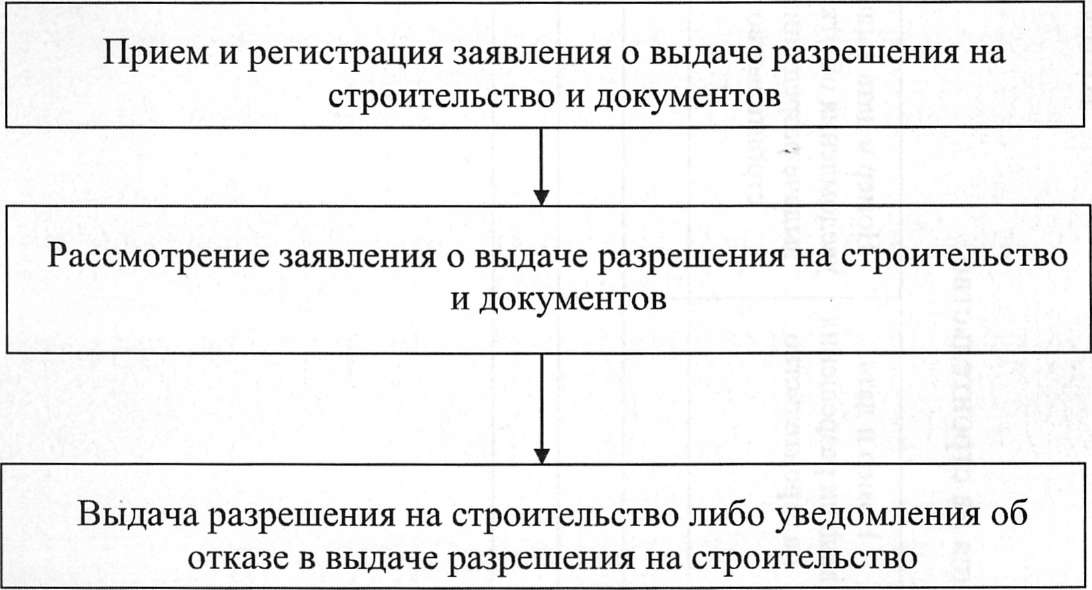 ЖУРНАЛучета заявлений о выдаче разрешения на строительство№ п/пДата подачи заявления о выдаче разрешения на строительствоЗаявительНаименование объекта, адресФ.И.О. исполнителяСрок исполненияНомер и дата выдачи разрешения на строительствоНомер и дата выдачи уведомления об отказе в выдаче разрешения на строительствоФ.И.О.(отчествопри наличии) получателя, дата, подпись12